Памятка для родителей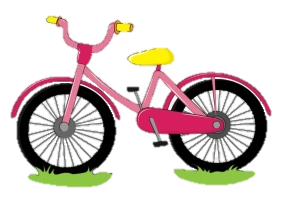 «О безопасности детей при катании на велосипеде»Уважаемые родители!Прежде чем разрешить ребёнку кататься на велосипеде самостоятельно проинструктируйте его о правилах дорожного движения и правилах поведения на улице. Убедитесь, что ребёнок способен самостоятельно ездить на велосипеде, контролируйте, как он ездит и где. Четко определите для ребенка места, где он может играть: парк, площадки для игр, и, где играть нельзя, а надо быть особенно внимательным: тротуары, пешеходные переходы, проезжая часть.Катание на велосипеде требует повышенного внимания и соблюдения следующих правил:Дети обязательно должны кататься под присмотром взрослых.Используйте средство защиты: велосипедный шлем, велосипедные перчатки, очки, наколенники, налокотники.Велосипед – механическое устройство, как и автомобиль требующее технического ухода. Не забывайте проверять основные узлы велосипеда: исправную работу переднего и заднего тормозов, проверить крепление руля и седла, надёжность крепления педалей, убедиться в отсутствии трещин в сварных швах рамы.Постоянно напоминайте ребёнку о необходимости соблюдения правил дорожного движения, при этом очень важно соблюдать их самим, тем самым, показывая хороший пример. При объезде припаркованных автомобилей необходимо убедиться в отсутствии приближающегося сзади автомобиля и обязательно показать другим участникам движения о своем намерении совершить манёвр – это вытянуть левую руку в сторону. Также нужно быть готовым, что в момент объезда автомобиля, водитель неожиданно может открыть дверь, столкновение в этом случае наиболее опасно для здоровья велосипедиста. При повороте направо необходимо убедиться, что одновременно с ребёнком не поворачивает автомобиль, велосипедиста могут прижать к обочине. Следует учитывать состояние дорожного покрытия, на влажном асфальте длина тормозного пути увеличивается.Объясните ребёнку, что категорически запрещается: ездить, не держась за руль, перевозить пассажиров и груз, мешающий управлению, ездить в темное время суток, превышать скоростной режим (в случае возникновения экстренной ситуации при высокой скорости ребёнок не успевает совершить манёвр, например, торможение или поворот).